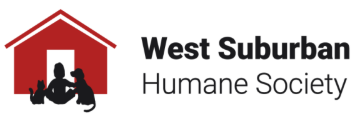 Paw Pal automatic monthly donation enrollment formJoin our Paw Pal team by signing up below for an automatic monthly donation via credit card.        Yes, I want to help the dogs and cats of WSHS by signing up for automatic monthly donations charged to my credit card.Name: ________________________________________________________________________Address: ______________________________________________________________________Email: ________________________________________________________________________Monthly Donation Amount:       $10       $25         $50         $100         Other amount $__________Credit Card number: _____________________________________________________________Expiration date: _____ / ________   CVV (3 digit code on back): ________  Signature of card holder: __________________________________________________________Please Mail this Paw Pal enrollment form to: West Suburban Humane Society 						       Attn: Carolyn Mossberger        1901 W. Ogden Ave.       Downers Grove, IL 60515       Fax: 630-960-9604This authorization for monthly donations can be cancelled by the donor at any time by emailing director@wshs-dg.org or writing to WSHS at the address above.Thank you for supporting our lifesaving work!